JeugdsportfondsClubreglement 2023 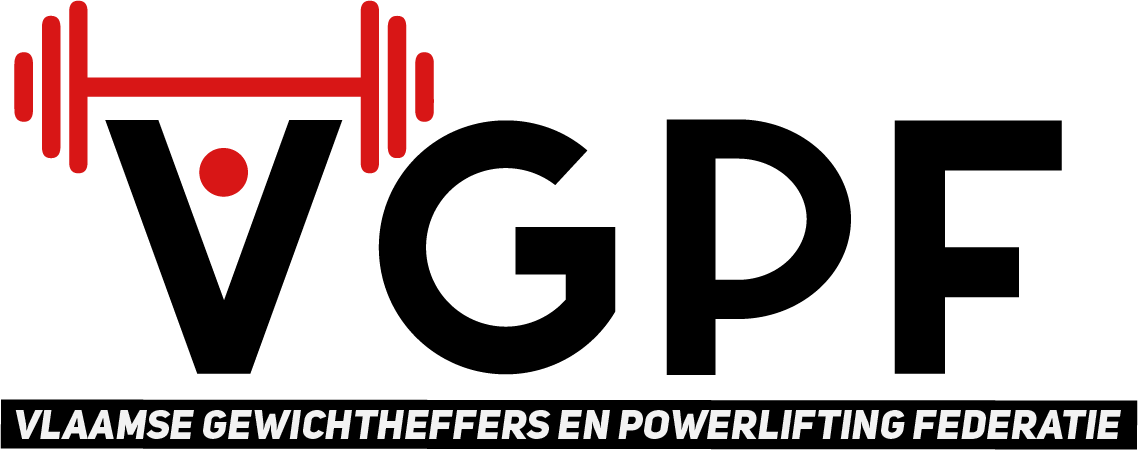 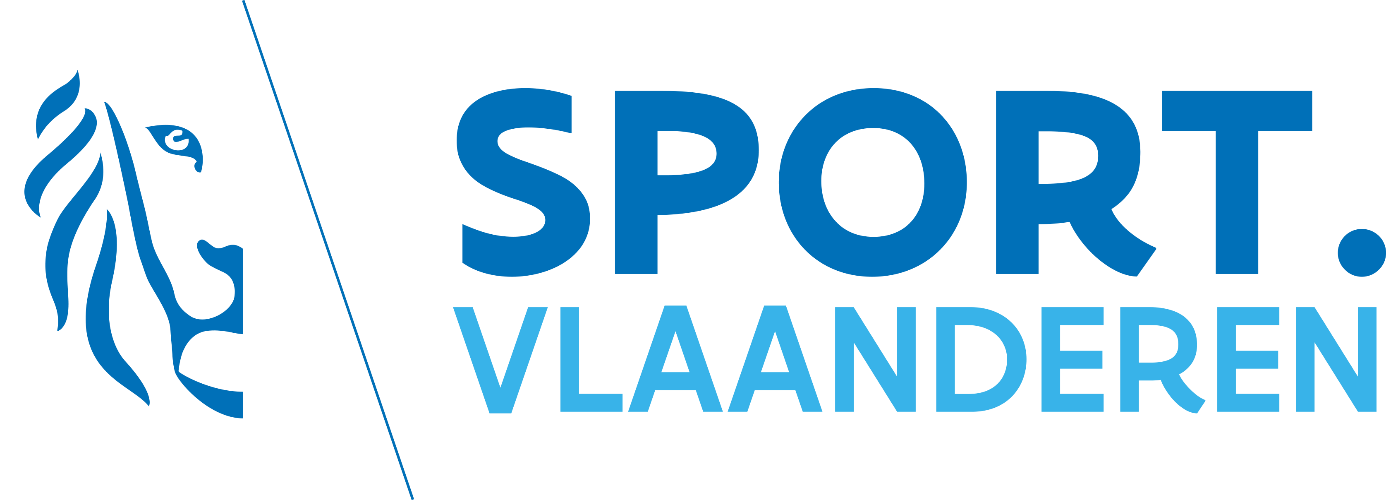 Het Jeugdsportfonds van de Vlaamse Gewichtheffers en Powerlifting Federatie is een project georganiseerd door de VGPF in samenwerking met Sport Vlaanderen om de kwaliteit van de jeugdsportwerking en de sportparticipatie van de jeugd binnen onze clubs te verhogen. De VGPF wil zowel clubs ondersteunen die veel jeugdleden en reeds jaren een jeugdwerking hebben, als clubs die op gebied van jeugdwerking nog in hun kinderschoenen staan en/of niet erg veel jeugdleden hebben. DoelstellingDe VGPF wenst met het jeugdsportfonds in te zetten op kwaliteitsverbetering van de jeugdsportwerking in de aangesloten sportclubs. Door de clubs te ondersteunen in hun jeugdwerking, beogen we een verhoging van de sportparticipatie van de jeugd, dit zowel door een grotere instroom te verwezenlijken als door de drop out te beperken.Wat is het jeugdsportfondsDit is een project waarbij subsidiegelden van Sport Vlaanderen, samen met een eigen inbreng van de VGPF, aangewend worden ter ondersteuning van clubs met jeugdleden en een jeugdwerking. Zo kunnen de clubs gerichte kosten maken voor een kwalitatieve en kwantitatieve groei van hun aanbod voor de jeugd. Onder ‘jeugd’ verstaan we kinderen en jongeren die 18 jaar worden in het werkingsjaar en jonger.De geldelijke steun bestaat uit een financiële ondersteuning voor clubs die aan de deelnamevoorwaarden voldoen, gekoppeld aan de scoring in het puntensysteem met een minimum van 20 punten. ClubreglementDe geldelijke steun bestaat uit een financiële ondersteuning voor clubs die aan de deelnamevoorwaarden voldoen, gekoppeld aan de scoring in het puntensysteem met een minimum van 20 punten. DeelnamevoorwaardenDe club is aangesloten bij de VGPF voor 1 maart van het betreffende kalenderjaar, en heeft al haar financiële verplichtingen ten aanzien van de VGPF vervuld. De club verklaart zich akkoord met het clubreglement jeugdsportfonds. De club zorgt voor een correct ledenbeheer, volgens de regels van de VGPF. De club heeft minstens 3 jeugdleden jonger dan 19 jaar. De club organiseert minstens 1 jeugdtraining met jeugdtrainer per week op een vast tijdstip over een periode van minimum 30 weken. De club heeft een verantwoordelijke jeugd aangesteld.De gedragscode van de VGPF wordt onderschreven door de club.Scoretabel gekoppeld aan het puntensysteemBegeleiding van jeugdledenClubstructuurAanbod naar de jeugdVernieuwend / LaagdrempeligDe score en ondersteuningDoor punten te scoren komt verdient de club zijn deel van de aanvullende ondersteuning, volgens een verdeelsleutel. Het totaal aantal punten verdiend door alle clubs samen vertegenwoordigen het totaal van de mogelijke subsidie (ingediend= €21.800). Deze subsidie gedeeld door dit puntentotaal staat voor de waarde van één punt. De subsidie die elke club ontvangt = het aantal punten door de club verdiend x de waarde van één punt. BestedingsmogelijkhedenDe clubs dienen de gelden te gebruiken ten bate van de jeugdsport binnen de club. ControleDe club geeft door aan de federatie hoe het scoort op de verschillende criteria. Het voorziet hiervan spontaan bewijzen, of geeft ze aan bij navraag. De federatie beoordeeld de echtheid van de aangeleverde info en maakt hierop keuzes. TimingKwaliteitslabel jeugdsportNaast de financiële ondersteuning die de clubs ontvangen, ontvangen de clubs die punten scoren op de vier verschillende pijlers een kwaliteitslabel voor jeugdsport. De club kan zelf het label kenbaar maken op haar website, in haar communicaties en publicaties. Het zal ook zichtbaar zijn op de website van de federatie. De uitreiking van het label gebeurt tijdens de eerstvolgende Algemene Vergadering van de federatie.Ondersteunende rol van de VGPF De federatie helpt de planlast te verlagen door de clubs in hun aanvraag te begeleiden. Informatie die reeds bekend is door de federatie wordt hierin meteen opgenomen. Zo wordt de workload bij de club zo laag mogelijk gehouden. Infomoment Jeugdsport en kwaliteitslabel,Communicatie en samenwerking bij het opstellen van dossiers,  Clubondersteuning bij vragen.Criteria Beoordeling Punten Trainer neemt deel aan een VTS-bijscholingAantal gevolgde VTS-bijscholingen door een actieve trainer2/bijscholingClublid volgt een VTS-trainersopleidingAantal ingeschreven leden doorheen het jaar (ingeschreven en betaald)2/deelnemerTrainer met diploma initiator of Trainer C, geeft minimaal 30 uren training per jaarAantal actieve trainers met diploma initiator of Trainer C3/trainerTrainer met diploma bachelor LO, geeft minimaal 30 uren training per jaarAantal actieve trainers met diploma bachelor LO4/trainerX2 indien ook VTS-diplomaTrainer met diploma master LO, geeft minimaal 30 uren training per jaarAantal actieve trainers met diploma master LO5/trainerX2 indien ook VTS-diplomaTrainer heeft een relevant sportgerelateerd diploma, geeft minimaal 30 uren training per jaarAantal actieve trainers met diploma: kinesitherapie, geneeskunde, biomedische wetenschappen, of andere aangetoonde relevante opleiding aan hogeschool of universiteit. 3/trainerTrainer heeft een diploma relevant in jeugdsport binnen andere sporttakken, geeft minimaal 30 uren training per jaarAantal actieve trainers met sportgerelateerd diploma, specifiek voor jeugdsport. 1/trainerTrainer begeleidt de jeugdatleten op de VGPF-jeugdwedstrijdenAantal begeleide wedstrijden 2/wedstrijdCriteria Beoordeling Punten Aantal jeugdleden bij meting = aantal op 31/12/2023Aantal doorgegeven leden die 18 jaar worden tijdens het jaar en jonger0.25/jeugdlidGroei van het aantal jeugdleden in de loop van het werkingsjaar 2023. Afrekening op 31/12/2023.Verschil in aantal tussen begin en einde werkingsjaarVerschil X 1,5De club heeft een jeugdcoördinator of verantwoordelijke jeugd als aanspreekpunt voor jeugdleden en hun oudersGegevens jeugdcoördinator of verantwoordelijke jeugd  doorgegeven aan VGPF2 Gegevens jeugdcoördinator of verantwoordelijke jeugd  staan vermeld op de website van de club1 De club heeft een club-API (aanspreekpunt integriteit)Gegevens club-API doorgegeven aan VGPF en vermelden op de club-website6De club ondertekent het integriteitsbeleid van de federatie, met inbegrip van de gedragscodes. Ondertekend document aanwezig bij de federatie. 2Deze informatie staat vermeld op website of drukwerk2De club is een vzwJa/neenJa = 5De club biedt een G-sport programma aan voor jeugdledenVermeld op website of drukwerk4De club biedt een voordelig tarief of tegemoetkoming voor jongeren in armoedeVermeld op website of drukwerk4Criteria Beoordeling Punten De club organiseert een jeugdwedstrijdJa/neen, de club bezorgt promomateriaal met datum, voor aanvang aan VGPFJa= 4De club organiseert ‘start-to’ sessies voor beginnende jongeren tot 18j, minimum 10 trainingen/jaarJa/neen, de club bezorgt promomateriaal met datum, voor aanvang aan VGPFJa= 8De club investeert verder in voldoende aangepast materiaalJa/neen, overzicht en betaalde kost met factuur/aankoopbonJa= 8De club neemt actief deel aan het project kansengroepen van de federatie, gericht naar jongeren met overgewicht. Ja/neen, de club neemt deel en begeleid de doelgroep, en communiceert hierover externJa= 8De club heeft een aangepast programma voor specifieke minderjarige  doelgroepenJa/neen, de club heeft een programma, en communiceert hierover externJa= 4Criteria Beoordeling Punten De club organiseert initiatieven om het imago van de sport/club te verhogen. Deze initiatieven zijn gericht naar de jeugd.  Ja/nee, omschrijving van de activiteitJa=6/ initiatiefSpecifiek voor de jeugd=+4/initiatief De club organiseert activiteiten voor een meer kwaliteitsvolle sportbeleving InspraakPlezierbeleving Ja/nee, omschrijving van de activiteitJa=3/activiteitDe club neemt deel aan promotionele activiteiten van derden.Ja/nee, omschrijving van de activiteitJa= 2/activiteitDatumClubsVGPFVoorjaarCommuniceren jeugdsportfonds en clubreglementVoorjaarInfomoment Jeugdsportfonds Maart tot decemberIndienen aanvraagdossiersCommunicatie rond dossiersAanvragen extra infoTussentijdse communicatie naar timing en dossierstukkenDecemberIndienen definitieve dossiersDecember Indienen bijkomende informatie Opvragen bijkomende informatie indien nodigJanuari Toekennen kwaliteitslabel jeugdsport + uitbetaling subsidie